TeacherRachel StaffordClass8th United States HistoryDate: Mon., November 23Date:Tues., November 24Date:Wed. November 25Date:Thurs, November 26Date:Fri., November 27StandardTN Core Standards 8.17 Evaluate the contributions of Benjamin Franklin to American society in the areas of science, writing and literature, and politics, including analysis of excerpts from Poor Richard’s Almanack, The Autobiography of Benjamin Franklin, the Albany Plan of Union and the Join or Die cartoon. (C, H, P) 8.32 Explain the ratification process and describe the conflict between Federalists and Anti-Federalists over ratification, including the need for a Bill of Rights and concern for state’s rights, citing evidence from the Federalist Papers No. 10, 51 and other primary source texts.8.28 Describe the significance of the Magna Carta, the English Bill of Rights, and the Mayflower Compact in relation to the development of government in America. (C, H, P) 8.29 Analyze the Land Ordinance of 1785 and the Northwest Ordinance of 1787 and their impact on the future development of western settlement and the spread of public education and slavery. (E, G, P) 8.30 Analyze the weaknesses of the Articles of Confederation, including no power to tax, no common currency, no control of interstate commerce, and no executive branch, failure of the Lost State of Franklin and the impact of Shays’ Rebellion. (C, E, H, P, TN) 8.31 Identify the various leaders of the Constitutional Convention and analyze the major issues they debated, including: (C, E, H) distribution of power between the states and federal government Great Compromise Slavery and the 3/5 Compromise George Washington and James Madison 8.64 Describe the significance of the Northwest Ordinance and the banning of slavery in new states north of the Ohio River. (C, E, P) 8.32 Explain the ratification process and describe the conflict between Federalists and Anti-Federalists over ratification, including the need for a Bill of Rights and concern for state’s rights, citing evidence from the Federalist Papers No. 10, 51 and other primary source texts.8.28 Describe the significance of the Magna Carta, the English Bill of Rights, and the Mayflower Compact in relation to the development of government in America. (C, H, P) TN Core Standards 8.17 Evaluate the contributions of Benjamin Franklin to American society in the areas of science, writing and literature, and politics, including analysis of excerpts from Poor Richard’s Almanack, The Autobiography of Benjamin Franklin, the Albany Plan of Union and the Join or Die cartoon. (C, H, P) 8.32 Explain the ratification process and describe the conflict between Federalists and Anti-Federalists over ratification, including the need for a Bill of Rights and concern for state’s rights, citing evidence from the Federalist Papers No. 10, 51 and other primary source texts.8.28 Describe the significance of the Magna Carta, the English Bill of Rights, and the Mayflower Compact in relation to the development of government in America. (C, H, P) 8.29 Analyze the Land Ordinance of 1785 and the Northwest Ordinance of 1787 and their impact on the future development of western settlement and the spread of public education and slavery. (E, G, P) 8.30 Analyze the weaknesses of the Articles of Confederation, including no power to tax, no common currency, no control of interstate commerce, and no executive branch, failure of the Lost State of Franklin and the impact of Shays’ Rebellion. (C, E, H, P, TN) 8.31 Identify the various leaders of the Constitutional Convention and analyze the major issues they debated, including: (C, E, H) distribution of power between the states and federal government Great Compromise Slavery and the 3/5 Compromise George Washington and James Madison 8.64 Describe the significance of the Northwest Ordinance and the banning of slavery in new states north of the Ohio River. (C, E, P) 8.32 Explain the ratification process and describe the conflict between Federalists and Anti-Federalists over ratification, including the need for a Bill of Rights and concern for state’s rights, citing evidence from the Federalist Papers No. 10, 51 and other primary source texts.8.28 Describe the significance of the Magna Carta, the English Bill of Rights, and the Mayflower Compact in relation to the development of government in America. (C, H, P) Happy Thanksgiving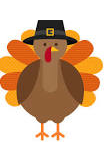 Happy ThanksgivingHappy ThanksgivingObjectiveI can…..Chapter 7:  A More Perfect Union1777-1790I can understand the major events preceding the founding of the nation and relate their significance to the development of American Republic.Chapter 7:  A More Perfect Union1777-1790I can understand the major events preceding the founding of the nation and relate their significance to the development of American Republic.Happy ThanksgivingHappy ThanksgivingHappy ThanksgivingConnections to Prior KnowledgeBell WorkReview VocabularyDiscuss Lesson 3 HWFinal turn for HW packetBell WorkWhat is a compromise?  When in our life have you had to compromise and for what reason?Happy ThanksgivingHappy ThanksgivingHappy ThanksgivingGuiding QuestionsHow do people form governments?How do new ideas change the way people live?How do governments change?How do people form governments?How do new ideas change the way people live?How do governments change?Happy ThanksgivingHappy ThanksgivingHappy ThanksgivingInstructional StrategiesI do…Vocabulary QuizChapter 7AssessmentHappy ThanksgivingHappy ThanksgivingHappy ThanksgivingDifferentiated TasksWe do …Vocabulary QuizChapter Review Activity Chapter 7AssessmentHappy ThanksgivingHappy ThanksgivingHappy ThanksgivingAssessmentThey do ….Vocabulary QuizChapter Review Activity Chapter 7AssessmentHomeworkClosureExit Slip3: List 3 things you learned today2: Explain 2 ways you contributed to class today1:  identify at least one question you still have.Exit SlipExplain a concept that we have discussed that you feel most confident about knowing and tell why you feel this way.Resources/MaterialsComputerProjectorStudent text booksInteractive journalsColored pencilsTape/glueTE-online bookComputerProjectorStudent text booksInteractive journalsColored pencilsTape/glueTE-online bookProjected AssessmentsChapter 7Chapter Assessment: Tuesday, Nov. 24 (Cheat Card Allowed)Additional notes/ Upcoming EventsPlease make sure you are reviewing your notes from your interactive notebook each night. Please make sure you are reviewing your notes from your interactive notebook each night.